ПРОЕКТ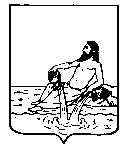 ВЕЛИКОУСТЮГСКАЯ ДУМАВЕЛИКОУСТЮГСКОГО МУНИЦИПАЛЬНОГО ОКРУГАР Е Ш Е Н И Е  от                                     №                        ___________________________________________________________________________                   ______________________г. Великий УстюгВ соответствии с Федеральным законом от 25.12.2008 N 273-ФЗ «О противодействии коррупции», руководствуясь статьей 28 Устава Великоустюгского муниципального округа Вологодской области,Великоустюгская Дума РЕШИЛА:1. Утвердить Порядок увольнения (освобождения от должности) лиц, замещающих муниципальные должности Великоустюгского муниципального округа, в связи с утратой доверия согласно приложению к настоящему решению.2. Настоящее решение вступает в силу после официального опубликования.УТВЕРЖДЕНО: решением Великоустюгской Думыот «__» _______ 2023 года № __(приложение)ПОРЯДОКувольнения (освобождения от должности)  лиц, замещающих муниципальные должности Великоустюгского муниципального округа, в связи с утратой доверия1. Порядок увольнения (освобождения от должности) лиц, замещающих муниципальные должности Великоустюгского муниципального округа, в связи с утратой доверия (далее - Порядок) разработан в соответствии с Федеральными законами от 06.10.2003 N 131-ФЗ "Об общих принципах организации местного самоуправления в Российской Федерации", от 25.12.2008 N 273-ФЗ "О противодействии коррупции".2. Действие настоящего Порядка распространяется на следующих лиц, замещающих муниципальные должности Великоустюгского муниципального округа (далее - лица, замещающие муниципальные должности):председатель Великоустюгской Думы;депутат Великоустюгской Думы;председатель Контрольно-счетной палаты Великоустюгского муниципального округа Вологодской области.3. Лицо, замещающее муниципальную должность на постоянной основе, подлежит увольнению (освобождению от должности) в связи с утратой доверия в случае:1) непринятия лицом мер по предотвращению и (или) урегулированию конфликта интересов, стороной которого оно является;2) непредставления лицом сведений о своих доходах, об имуществе и обязательствах имущественного характера, а также о доходах, об имуществе и обязательствах имущественного характера своих супруги (супруга) и несовершеннолетних детей либо представления заведомо недостоверных или неполных сведений, если иное не установлено федеральными законами;3) участия лица на платной основе в деятельности органа управления коммерческой организации, за исключением случаев, установленных Федеральным законом;4) осуществления лицом предпринимательской деятельности;5) вхождения лица в состав органов управления, попечительских или наблюдательных советов, иных органов иностранных некоммерческих неправительственных организаций и действующих на территории Российской Федерации их структурных подразделений, если иное не предусмотрено международным договором Российской Федерации или законодательством Российской Федерации;6) если лицом, замещающим муниципальную должность, которому стало известно о возникновении у подчиненного ему лица личной заинтересованности, которая приводит или может привести к конфликту интересов, не приняты меры по предотвращению и (или) урегулированию конфликта интересов, стороной которого является подчиненное ему лицо.4. Лицо, замещающее муниципальную должность на непостоянной основе, подлежит освобождению от должности в связи с утратой доверия в случаях:1) непринятия мер по предотвращению и (или) урегулированию конфликта интересов, стороной которого он является;2) непредставления лицом сведений о своих доходах, об имуществе и обязательствах имущественного характера, а также о доходах, об имуществе и обязательствах имущественного характера своих супруги (супруга) и несовершеннолетних детей либо представления заведомо недостоверных или неполных сведений, если иное не установлено федеральными законами.5. Решение об увольнении (освобождении от должности) в связи с утратой доверия лица, замещающего муниципальную должность, по основаниям, предусмотренным подпунктами 1, 3 - 6 пункта 3, подпунктом 1 пункта 4 настоящего Порядка, принимается Великоустюгской Думой на ближайшем очередном заседании по результатам проверки соблюдения лицом, замещающим муниципальную должность, ограничений и запретов, установленных законодательством в сфере противодействии коррупции (далее - проверка) на основании поступивших в Великоустюгскую Думу материалов из:правоохранительных органов и органов прокуратуры, органов государственной власти и органов местного самоуправления;постоянно действующих руководящих органов политических партий, а также их региональных отделений, и зарегистрированных в соответствии с законом иных общероссийских общественных объединений, не являющихся политическими партиями, а также их региональных отделений;общероссийских, областных, районных средств массовой информации;Общественной палаты Российской Федерации;Общественной палаты Вологодской области.6. Решение об увольнении (освобождении от должности) в связи с утратой доверия лица, замещающего муниципальную должность, по основаниям, предусмотренным подпунктом 2 пункта 3, подпунктом 2 пункта 4 настоящего Порядка, принимается Великоустюгской Думой на ближайшем очередном заседании по результатам проверки на основании поступившего в Великоустюгскую Думу заявления Губернатора Вологодской области о досрочном прекращении полномочий лица, замещающего муниципальную должность.7. Проверка по основаниям, указанным в подпунктах 1, 3 - 6 пункта 3, подпункте 1 пункта 4 настоящего Порядка, проводится комиссией по контролю за соблюдением лицами, замещающими муниципальные должности, запретов, обязанностей и ограничений, установленных законодательством Российской Федерации в сфере противодействия коррупции, образованной при Великоустюгской Думе (далее - комиссия) в установленные комиссией порядке и сроки.Проверка по основаниям, указанным в подпункте 2 пункта 3, подпункте 2 пункта 4 настоящего Порядка, проводится в соответствии с законом Вологодской области от 09.07.2009 N 2054-ОЗ "О противодействии коррупции в Вологодской области".8. Проект решения Великоустюгской Думы об увольнении (освобождении от должности) лица, замещающего муниципальную должность в связи с утратой доверия (далее - проект решения) вносится с соблюдением требований, установленных Регламентом Великоустюгской Думы.9. При рассмотрении и принятии Великоустюгской Думой решений, указанных в пунктах 3 и 4 настоящего Порядка, лицу, замещающему муниципальную должность, должны быть обеспечены:1) заблаговременное получение им уведомления о дате и месте проведения соответствующего заседания (указанное уведомление направляется почтовым отправлением с уведомлением о вручении либо вручается лично под роспись лицу, замещающему муниципальную должность, не позднее трех рабочих дней со дня внесения в Великоустюгскую Думу проекта решения), а также ознакомление с материалами, указанными в пункте 5 настоящего Порядка, заявлением Губернатора Вологодской области и с проектом решения Великоустюгской Думы об увольнении (освобождении от должности) лица, замещающего муниципальную должность в связи с утратой доверия;2) предоставление ему возможности дать депутатам Великоустюгской Думы объяснения по поводу обстоятельств, выдвигаемых в качестве основания для увольнения (освобождения от должности) в связи с утратой доверия.В случае если лицо, замещающее муниципальную должность, не согласно с решением Великоустюгской Думы о его увольнении (освобождении от должности) в связи с утратой доверия, оно вправе в письменном виде изложить свое особое мнение, которое приобщается к материалам личного дела.10. Решение Великоустюгской Думы об увольнении (освобождении от должности) лица, замещающего муниципальную должность, в связи с утратой доверия должно содержать указание на коррупционное правонарушение, положения нормативных правовых актов, которые нарушены лицом, замещающим муниципальную должность, право на обжалование решения в порядке, установленном законодательством Российской Федерации.В случае если решение о досрочном прекращении полномочий в связи с утратой доверия лица, замещающего муниципальную должность, было не принято Великоустюгской Думой, вопрос о досрочном прекращении полномочий в связи с утратой доверия лица, замещающего муниципальную должность, может быть вынесен по тому же основанию на повторное рассмотрение Великоустюгской Думы не ранее чем через два месяца со дня проведения сессии, на которой рассматривался данный вопрос.11. Копия решения Великоустюгской Думы об увольнении (освобождении от должности) лица, замещающего муниципальную должность, в связи с утратой доверия вручается лицу, замещавшему муниципальную должность, под роспись в течение трех рабочих дней со дня его принятия.В случае отказа лица, замещавшего муниципальную должность, от получения копии решения, или невозможности вручения лично под роспись лицу, замещавшему муниципальную должность, копии решения, она направляется ему по почте заказным письмом с уведомлением о вручении по месту жительства (регистрации) в течение 3 рабочих дней со дня принятия такого решения.12. Лицо, замещавшее муниципальную должность, в отношении которого принято решение об увольнении (освобождении от должности) в связи с утратой доверия вправе обжаловать указанное решение в судебном порядке в соответствии с законодательством Российской Федерации.13. Сведения о применении к лицу, замещающему муниципальную должность, меры ответственности в виде досрочного прекращения полномочий в связи с утратой доверия за совершение коррупционного правонарушения включаются в реестр лиц, уволенных в связи с утратой доверия, предусмотренный статьей 15 Федерального закона от 25 декабря 2008 года N 273-ФЗ "О противодействии коррупции", в порядке, определенном постановлением Правительства Российской Федерации от 5 марта 2018 года N 228 "О реестре лиц, уволенных в связи с утратой доверия" и постановлением Правительства Вологодской области от 28 мая 2018 года N 468 "О реализации постановления Правительства Российской Федерации от 5 марта 2018 года N 228 "О реестре лиц, уволенных в связи с утратой доверия".14. В течение одного рабочего дня со дня отмены решения Великоустюгской Думы об увольнении (освобождении от должности) лица, замещающего муниципальную должность, в связи с утратой доверия либо вступления в законную силу решения суда об отмене вышеуказанного решения, организационно-правовой отдел Великоустюгской Думы направляет в уполномоченный орган копию решения Великоустюгской Думы об отмене решения об увольнении (освобождении от должности) лица, замещающего муниципальную должность, в связи с утратой доверия либо копию решения суда для исключения соответствующих сведений из реестра лиц, уволенных в связи с утратой доверия.15. Копия решения Великоустюгской Думы об отмене решения об увольнении (освобождении от должности) лица, замещающего муниципальную должность, в связи с утратой доверия вручается лицу, замещавшему муниципальную должность, под роспись в течение трех рабочих дней со дня его принятия.В случае отказа лица, замещавшего муниципальную должность, от получения копии решения, или невозможности вручения лично под роспись лицу, замещавшему муниципальную должность, копии решения, она направляется ему по почте заказным письмом с уведомлением о вручении по месту жительства (регистрации) в течение трех рабочих дней со дня принятия такого решения.16. В случае поступления в Великоустюгскую Думу письменного заявления, предусмотренного пунктами 19 и 20 Положения о реестре лиц, уволенных в связи с утратой доверия, утвержденного Постановлением Правительства РФ от 05.03.2018 N 228, оно направляется организационно-правовым отделом Великоустюгской Думы в течение одного рабочего дня со дня поступления в уполномоченный орган для исключения соответствующих сведений из реестра лиц, уволенных в связи с утратой доверия.ПОЯСНИТЕЛЬНАЯ ЗАПИСКАк проекту решения Великоустюгской Думы «Об утверждении Порядка увольнения (освобождения от должности) лиц, замещающих муниципальные должности Великоустюгского муниципального округа, в связи с утратой доверия»Согласно ч. 1 ст. 13.1 Федерального закона от 25.12.2008 N 273-ФЗ "О противодействии коррупции" (далее - Закон N 273-ФЗ) лицо, замещающее муниципальную должность, в порядке, предусмотренном муниципальными нормативными правовыми актами, подлежит увольнению (освобождению от должности) в связи с утратой доверия в случае:- непринятия лицом мер по предотвращению и (или) урегулированию конфликта интересов, стороной которого оно является, за исключением случаев, установленных федеральными законами;- непредставления лицом сведений о своих доходах, об имуществе и обязательствах имущественного характера, а также о доходах, об имуществе и обязательствах имущественного характера своих супруги (супруга) и несовершеннолетних детей, представления заведомо неполных сведений, за исключением случаев, установленных федеральными законами, либо представления заведомо недостоверных сведений, если иное не установлено федеральными законами;- участия лица на платной основе в деятельности органа управления коммерческой организации, за исключением случаев, установленных федеральным законом;- осуществления лицом предпринимательской деятельности;- вхождения лица в состав органов управления, попечительских или наблюдательных советов, иных органов иностранных некоммерческих неправительственных организаций и действующих на территории РФ их структурных подразделений, если иное не предусмотрено международным договором Российской Федерации или законодательством РФ.Для урегулирования порядка увольнения (освобождения от должности) лиц, замещающих муниципальные должности Великоустюгского муниципального округа, в связи с утратой доверия, подготовлен настоящий проект решения. Об утверждении Порядка увольнения (освобождения от должности) лиц, замещающих муниципальные должности Великоустюгского муниципального округа, в связи с утратой доверияПредседатель Великоустюгской Думы_______________С.А. КапустинГлава Великоустюгского муниципального округа Вологодской области _______________А.В. Кузьмин     